Name:1.7 Absolute Value Inequalities1.  Physicians consider an adult’s normal body temperature to be within 1°F of 98.6°F, inclusive.  Write an absolute value inequality that describes the range of normal body temperatures.  Then graph your solution.2.  A 12 ounce can of pop probably does not weigh 12 ounces (the odds that it weighs exactly 12 oz is 0%).  The actual weight of a can of pop can vary between 11.6 ounces and 12.4 ounces, inclusive.  Write an absolute value inequality that describes the range of the actual weight of a can of pop.  Then graph your solution.3.  Write the absolute value inequality of the graph below: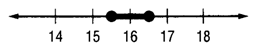 4.  Write the absolute value inequality of the graph below: